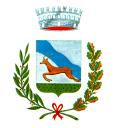 AREA AMMINISTRATIVA E SERVIZI ALLA PERSONA SETTORE SERVIZI SOCIALIAll’Area Amministrativa e Servizi alla Persona Settore Servizi SocialiCOMUNE DI SANTADIOGGETTO: ISTANZA PER L’ACCESSO ALL’INTERVENTO “MISURE URGENTI DI SOLIDARIETA’ ALIMENTARE”. ORDINANZA DEL CAPO DEL DIPARTIMENTO DELLA PROTEZIONE CIVILE N. 658 DEL 29/03/2020.DATI ANAGRAFICI DEL RICHIEDENTEIl/La sottoscritto/a _______________________________________________________________Nato/a ____________________________________ il ___________________________________Residente a SANTADI in via ____________________________, n. _________________________C.F. ____________________________________, tel. ___________________________________Mail __________________________________________________________________________C H I E D EL’ammissione all’intervento “MISURE URGENTI DI SOLIDARIETA’ ALIMENTARE”. ORDINANZA DEL CAPO DEL DIPARTIMENTO DELLA PROTEZIONE CIVILE N. 658 DEL 29/03/2020, sotto forma di:segnare con una X  l’intervento scelto     Buono Spesa, da utilizzarsi esclusivamente per l’acquisto di generi alimentari/di prima necessità;     Fornitura diretta (con consegna a domicilio) di generi alimentari/di prima necessità in quanto impossibilitato a recarsi personalmente presso gli esercizi commerciali,A tal fine, consapevole delle responsabilità penali che si assume, per il  caso di dichiarazioni non veritiere, di formazione o uso di atti falsi, richiamate dall’art. 76 del DPR 445 del 28 dicembre 2000, per le finalità e gli effetti di cui agli artt. 46 e 47 del DPR 445 del 28 dicembre 2000,D I C H I A R ACHE IL PROPRIO NUCLEO FAMILIARE E’ ANAGRAFICAMENTE COSTITUITO COME DI SEGUITO: CHE IL PROPRIO NUCLEO FAMILIARE (barrare la voce che interessa):      non beneficia di Reddito di cittadinanza o di Reddito di inclusione sociale e il saldo  totale al 31/03/2020 nel /i conto/i corrente/i non era superiore a € 2.000,00 (i conti correnti da considerare sono quelli di tutti i componenti il nucleo familiare e il saldo è pari alla somma del saldo di ogni conto);             è nucleo mono genitoriale;              non beneficia di Reddito di cittadinanza o di Reddito di inclusione sociale;             ha un reddito(1) mensile, dal mese di marzo 2020, di € ______________ ;              non percepisce alcun reddito(1), di nessuna natura;              il familiare ____________________________ (indicare il nome) è portatore di disabilità riconosciuta (ex L. n. 104/1990 - invalidità riconosciuta pari o superiore al 75% ) - specificare la disabilità ___________________________________________________________;               il familiare ____________________________ (indicare il nome) è portatore di disabilità riconosciuta (ex L. n. 104/1990 - invalidità riconosciuta pari o superiore al 75% ) - specificare la disabilità  _____________________________________________________ ;                 il familiare ____________________________(indicare il nome)  è soggetto con patologia grave – specificare la patologia ______________________________________________;              il familiare ____________________________ (indicare il nome) è soggetto con patologia grave – specificare la patologia ______________________________________________; DI ESSERE:               donna vittima di violenza  seguita dal seguente Organismo ____________________________ ______________________________________________  e di  essere in possesso di un reddito(1) mensile, dal mese di marzo 2020, di  € ______________ e il saldo  totale al 31/03/2020 nel /i conto/i corrente/i non era superiore a € 2.000,00 (i conti correnti da considerare sono quelli di tutti i componenti il nucleo familiare e il saldo è pari alla somma del saldo di ogni conto); CHE IL PROPRIO NUCLEO FAMILIARE: (barrare la voce che interessa)      è monoreddito ed il cui titolare ha richiesto il trattamento di sostegno al reddito o il datore di lavoro ha richiesto l'ammissione al trattamento di sostegno al reddito, ai sensi del D.L. n. 18/2020, o il datore di lavoro ha sospeso o ridotto l'orario di lavoro per cause non riconducibili a responsabilità del lavoratore, (cancellare le voci che non interessano) e per il mese di marzo 2020 non ha percepito alcuno stipendio oppure ha percepito uno stipendio non superiore a € 500,00 (cancellare la voce che non interessa) e il saldo totale al 31/03/2020 nel /i conto/i corrente/i non era superiore a € 2.000,00 (i conti correnti da considerare sono quelli di tutti i componenti il nucleo familiare e il saldo è pari alla somma del saldo di ogni conto). Il datore di lavoro è:  ______________________________________________________________(indicare la denominazione)  - P.I./C.F. ________________________________________________ (del datore di lavoro);CHE IL PROPRIO NUCLEO FAMILIARE:      non è titolare di alcun reddito(1), non percepisce Reddito di cittadinanza, REI, REIS, NASPI, oppure è stata accolta la richiesta di Reddito di cittadinanza, REI, REIS, NASPI ma alla data  attuale non ha percepito alcun emolumento (cancellare la voce che non interessa), e il saldo  totale al 31/03/2020 nel /i conto/i corrente/i non era superiore a € 2.000,00 (i conti correnti da considerare sono quelli di tutti i componenti il nucleo familiare e il saldo è pari alla somma del saldo di ogni conto). CHE IL PROPRIO NUCLEO FAMILIARE:      dal mese di marzo ha un reddito(1) mensile complessivo non superiore a € 500,00 e il saldo totale al 31/03/2020 nel /i conto/i corrente/i non era superiore a € 2.000,00 (i conti correnti da considerare sono quelli di tutti i componenti il nucleo familiare e il saldo è pari alla somma del saldo di ogni conto). CHE IL PROPRIO NUCLEO FAMILIARE:      è  monoreddito ed è nucleo di lavoratore autonomo P.I. _________________ o di impresa con attività sospesa a causa di COVID-19 ___________________________ (Tipo di impresa) P.I./ CF. ___________________________________, e il saldo totale al 31/03/2020 nel /i conto/i corrente/i non era superiore a € 2.000,00 (i conti correnti da considerare sono quelli di tutti i componenti il nucleo familiare e il saldo è pari alla somma del saldo di ogni conto). CHE IL PROPRIO NUCLEO FAMILIARE:      è beneficiario solamente di Reddito di cittadinanza, REI, REIS, NASPI,  dell'importo massimo di € 300,00 mensili  e il saldo totale al 31/03/2020 nel /i conto/i corrente/i non era superiore a € 2.000,00 (i conti correnti da considerare sono quelli di tutti i componenti il nucleo familiare e il saldo è pari alla somma del saldo di ogni conto). DICHIARA di essere impossibilitato a recarsi personalmente presso gli esercizi commerciali in quanto _____________________________________________________________________________________ (in caso di richiesta di Fornitura diretta con consegna a domicilio) ed autorizza il Comune di Santadi di incaricare la Associazione della Protezione civile di Santadi (PROCIV) per la  consegna al suo domicilio dei beni acquisiti con il buono alimentare DICHIARA inoltredi essere consapevole che il Comune di Santadi sottoporrà a controllo sulla veridicità di quanto dichiarato una percentuale del 10% del totale delle dichiarazioni rese nell'ambito del procedimento in oggetto, e che in caso di dichiarazioni non veritiere oltre ad incorrere nelle conseguenze penali previste dalle leggi in materia, sarà escluso dai futuri benefici. DICHIARA infinedi aver preso visione del Bando per la concessione del beneficio richiesto e di accettarne integralmente il contenuto.SI ALLEGANO I SEGUENTI DOCUMENTI:                 -  copia di documento di identità in corso di validità del dichiarante;Data______/_____/________                                 Firma ________________________________(1) sono inclusi: tutti i redditi a qualunque titolo percepiti, quali indennità di disoccupazione o altro ammortizzatore sociale, redditi esenti IRPEF (invalidità civile, indennità di accompagnamento, assegni per particolari patologie, Reddito di cittadinanza - R.D.C., Reddito di inclusione sociale -REIS - REI)Ai sensi dell’art. 38 D.P.R. 445 del 28/12/2000 la dichiarazione è sottoscritta dall’interessato in presenza del dipendente addetto ovvero sottoscritta e inviata unitamente a copia fotostatica, non autenticata di un documento di identità del sottoscrittore, all’ufficio competente via fax, tramite un incaricato, via mail/pec, oppure a mezzo posta.INFORMATIVA SUL TRATTAMENTO DEI DATI PERSONALI(fornita quando i dati personali sono raccolti presso l'interessato, ai sensi dell'art. 13 del Reg. (UE) 2016/ 679)Ai sensi del Regolamento (UE) 2016/679 (di seguito "GDPR"), queste informazioni descrivono le modalita' di trattamento dei dati personali che gli interessati conferiscono al Titolare.Titolare: Ente Titolare del trattamento Comune di Santadi, con sede in Piazza G.Marconi; Centralino: +39 0781/94201, Email: protocollo@comune.santadi.ci.it, PEC: protocollo@pec.comunesantadi.ci.it, sito web istituzionale www.comune.santadi.ci.it - Rappresentante: Legale rappresentante pro tempore Elio Sundas- Dati di contatto RPD: Tel: 0376.803074 - Fax: 0376.1850103 - E-mail: consulenza@entionline.it  Finalita': I dati dell'interessato sono raccolti per la finalita' determinata, esplicita e legittima relativa alla gestione del processo/procedimento/attivita' di: Gestione delle emergenze sanitarie e delle misure sanitarie, socio-assistenziali, economiche, fiscali, di prevenzione e di sostegno previste dalla legge, dai regolamenti e/o imposte dalle Autorita' competenti a gestire l'emergenza. Successivamente alla raccolta, i dati sono trattati in modo che non sia incompatibile con la predetta finalita'. Un ulteriore trattamento, a fini di archiviazione nel pubblico interesse, di ricerca scientifica o storica o a fini statistici non e', conformemente all'articolo 89, paragrafo 1 GDRP, considerato incompatibile con le finalita' iniziali. I dati acquisiti vengono trattati esclusivamente per la finalita' di gestione del processo/procedimento amministrativo per il quale vengono raccolti, incluse le fasi di controllo e monitoraggio, e possono essere trattati anche per la gestione dei processi/procedimenti connessi e trasversali, e relativi al controllo di qualita' del servizio e alla misurazione e valutazione della performance. I dati possono essere trattati, altresi', per adempiere ad eventuali obblighi previsti dalla legislazione europea, dalla legislazione italiana, statale e regionale e dalla vigente normativa regolamentare. Si precisa che, qualora il titolare del trattamento intenda trattare ulteriormente i dati personali per una finalita' diversa da quella per cui essi sono stati raccolti, prima di tale ulteriore trattamento fornisce all'interessato informazioni in merito a tale diversa finalita' e ogni ulteriore informazione pertinente. Si precisa, altresi', che i trattamenti di dati personali che rientrano nelle materie elencate nell ' art. 2-sexies, c. 2, D.Lgs. 196/2003 si considerano di rilevante interesse pubblico. Base giuridica: I trattamenti sono necessari per l'esecuzione di un compito di interesse pubblico o connesso all'esercizio di pubblici poteri di cui e' investito il titolare del trattamento. Legittimi interessi: Non si applica al trattamento di dati effettuato dalle autorita' pubbliche, nell'esecuzione dei loro compiti, la condizione di liceita' del legittimo interesse. Categorie di destinatari: I soggetti che possono essere destinatari della comunicazione dei dati sono:altri Uffici/Servizi del titolare; amministrazioni pubbliche di cui all'art. 2, co.1 D.Lgs. 165/2001 e/o amministrazioni inserite nell'Elenco ISTAT (amministrazioni inserite nel conto economico consolidato individuate ai sensi dell'articolo 1, comma 3 della legge 31 dicembre 2009, n. 196) a cui i dati vanno comunicati per assolvere alla finalita' del trattamento, e che possono assumere il ruolo di responsabile o contitolare del trattamento;soggetti privati a cui i dati vanno comunicati per assolvere alla finalita' del trattamento, e che possono assumere il ruolo di responsabile o contitolare del trattamento. Titolare/i autonomo/i: Amministrazioni pubbliche centrali/locali, Protezione Civile, Autorita' sanitarie, Autorita' istituite per gestire l'emergenza Al di fuori di queste ipotesi i dati non saranno comunicati a terzi ne' diffusi, fatti salvi i casi in cui si renda necessario comunicarli ad altri soggetti coinvolti nell'attivita' istruttoria e nei casi specificamente previsti dal diritto nazionale o dell'Unione europea.Trasferimento: I dati personali, oggetto di trattamento, non vengono trasferiti a un paese terzo o a un'organizzazione internazionale. Conservazione: I dati sono conservati in una forma che consente l'identificazione dell'interessato per un periodo di tempo non superiore a quello necessario agli scopi per i quali essi sono stati raccolti o successivamente trattati, nel rispetto del principio di "limitazione della conservazione" (art.5, par.1, lett e) del Regolamento) e in conformita' alle norme sulla conservazione della documentazione amministrativa. Diritti dell'interessato: L'interessato puo' esercitare il diritto di chiedere l'accesso ai dati personali; chiedere la rettifica; chiedere la cancellazione ("diritto all'oblio"); chiedere la limitazione del trattamento; chiedere la portabilita' dei dati; di opporsi al trattamento; di non essere sottoposto a processo decisionale automatizzato, compresa la profilazione.Diritto di revocare il consenso: Qualora il trattamento sia basato sul consenso, l'interessato ha diritto di revocare il consenso in qualsiasi momento senza pregiudicare la liceita' del trattamento basata sul consenso prestato prima della revoca Diritto di reclamo: se l'interessato ritiene che il trattamento dei dati personali viene effettuato in violazione di quanto previsto dal GDPR, lo stesso ha il diritto di proporre reclamo al Garante, come previsto dall'art. 77 GDPR stesso, o di adire le opportune sedi giudiziarie (art. 79 GDPR) Conferimento: Il conferimento e' obbligatorio, e l'eventuale rifiuto comporta l'impossibilita' di gestire il processo/procedimento/attivita' nel cui ambito vanno trattati i dati. Processo decisionale automatizzato e profilazione: l'interessato ha il diritto di non essere sottoposto a una decisione basata unicamente sul trattamento automatizzato, compresa la profilazione, che produca effetti giuridici che lo riguardano o che incida in modo analogo significativamente sulla Sua persona, salvi i casi previsti dal GDPR. Ulteriori informazioni: In relazione alle finalita' sopra descritte, i dati personali, contenuti in fascicoli, archivi/banche dati elettroniche e cartacee, sono trattati mediante strumenti elettronici, e senza strumenti elettronici, con modalita' digitali e analogiche, e sono trasmessi attraverso reti non telematiche e telematiche unicamente dai soggetti designati e autorizzati al trattamento, operanti presso il titolare del trattamento, nonche' dai responsabili e contitolari del trattamento.A tutela dei dati, il Titolare adotta tutte le misure di sicurezza, tecniche e organizzative, indicate dal Regolamento, dal D. Lgs. n. 196/2003, dai provvedimenti del Garante, e definite dallo stesso titolare in base al principio di responsabilizzazione (accountability).Dichiaro di aver preso visione della presente informativa e esprimo il consenso al trattamento dei dati personali raccolti, esclusivamente nell’ambito del procedimento per il quale la presente dichiarazione viene resa, ai sensi e per gli effetti del Regolamento U.E. n. 679/2016.  Data _____________________         Firma ____________________________________COMUNE DI SANTADIProvincia del Sud SardegnaP.zza Marconi, 1 – C.A.P. 09010Tel. 0781.94201 – Fax  0781.941000Cognome e NomeLuogo e data di nascitaRelazione di parentela